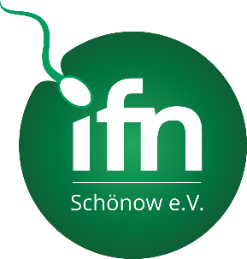 IFN Schönow e.V.  – Bernauer Allee 10 – 16321 Bernau bei BerlinFortbildung: Andrologische Untersuchung inkl. Samengewinnung von Bullenam 25.09.2017 in der Besamungs- und ET-Station GeorgsheilFortbildung: Andrologische Untersuchung inkl. Samengewinnung von Bullenam 25.09.2017 in der Besamungs- und ET-Station GeorgsheilFortbildung: Andrologische Untersuchung inkl. Samengewinnung von Bullenam 25.09.2017 in der Besamungs- und ET-Station Georgsheil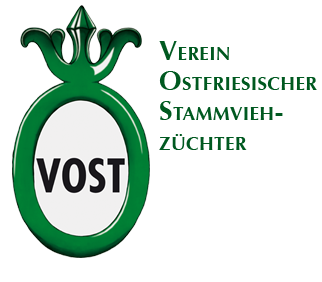 25. September 201725. September 201725. September 2017ThemaVerantwortlicher             13.00 Uhr             13.00 UhrBegrüßung/LehrgangsorganisationVorstellung der TeilnehmerBegrüßung/LehrgangsorganisationVorstellung der TeilnehmerDr. J. Detterer13.05 – 13.50 Uhr13.05 – 13.50 UhrTheorie der andrologischen Untersuchung inkl. der SamengewinnungTheorie der andrologischen Untersuchung inkl. der SamengewinnungDr. C. Herrmann13.50 – 14.15 Uhr13.50 – 14.15 UhrGrundlagen der SpermatologieGrundlagen der SpermatologieL. RotheGruppe IGruppe IGruppe IGruppe IGruppe I14.15 – 15.15 Uhr14.15 – 15.15 UhrStallpraktikum:Durchführung des Absamvorganges(Demonstration und eigene Übung)Stallpraktikum:Durchführung des Absamvorganges(Demonstration und eigene Übung)Dr. C. Herrmann15.15 – 16.15 Uhr15.15 – 16.15 UhrLaborpraktikum:Demonstrationen und ÜbungenLaborpraktikum:Demonstrationen und ÜbungenL. RotheGruppe IIGruppe IIGruppe IIGruppe IIGruppe II14.15 – 15.15 Uhr14.15 – 15.15 UhrLaborpraktikum:Demonstrationen und ÜbungenLaborpraktikum:Demonstrationen und ÜbungenL. Rothe15.15 – 16.15 Uhr15.15 – 16.15 UhrStallpraktikum:Durchführung des Absamvorganges(Demonstration und eigene Übung)Stallpraktikum:Durchführung des Absamvorganges(Demonstration und eigene Übung)Dr. C. Herrmann16.30 – 17.00 Uhr16.30 – 17.00 UhrAbschlussgesprächAbschlussgesprächDr. J. Detterer17.00 Uhr17.00 UhrLehrgangsabschlussLehrgangsabschluss